Ежегодный отчет о результатах деятельностиза 2020/2021 учебный годОбщая информацияУчастники проекта (внутри учреждения)Участники проекта (сетевое взаимодействие, при наличии): МОУ «ГЦРО»«Школа проектирования», ЯГПУ К. Д. Ушинского. Описание этапа инновационной деятельности (2019/2020 учебный год)2.1. Цели/задачи/достижения Если в проект вносились изменения, необходимо указать какие и причину внесения коррективов? ____нет______________________________________________________________________2.2. Условия, созданные для достижения результатов инновационного проекта/этапа инновационной деятельности - мини-лаборатории;- Lego- столы с наполнением в соответствии с возрастом детей (duplo – ранний, младший возраст; classic – средний, старший, подготовительный возраст) - методические пособия; - материалы для экспериментирования в различных направлениях; - ИКТ – оборудование для обеспечения работы педагогов и организации педагогического процесса;- специальное «лабораторное оборудование»: столы, стеллажи, инструментарий- свето-песочный стол (кабинет психолога); - кинетический песок; - сенсорное оборудование; - оборудование для опытов со звуком, цветом - «опытная полянка» (опыты в природе); - сад-огород (опыты с растениями)2.3. Трудности и проблемы, с которыми столкнулись при реализации инновационного проекта_____большая загруженность педагогов_____Описание результатов инновационной деятельности3.1.  Достигнутые результаты и эффекты инновационного проекта:1) Проведены мастер классы по всем образовательным модулям2) Обучены педагоги ДОУ3)Представлена парциально модульная программа «Развитие технологических и творческих компетенций у детей дошкольного возраста средствами «Steam»-технологии» для дошкольного возраста от 5 до 6 лет.3.2. Обоснование востребованности результатов инновационной деятельности  для МСО г. Ярославля В условиях реализации ФГОС ДО современное образование все более и более ориентировано на формирование ключевых личностных компетентностей, на развитие способности воспитанников самостоятельно решать проблему, на совершенствование умений оперировать знаниями, на развитие интеллектуальных способностей. В этой связи актуальными становятся формирование у детей раннего возраста технического мышления, развитие исследовательских, инженерно - конструкторских навыков. Эффективным инструментом развития технологической компетентности будущих инженерных кадров в стенах современного дошкольного учреждения является STEAM – образование (S – science – естественные науки, T – technology – технология, E – engineering – инженерное искусство, A – art – искусство, творчество, M – mathematics (математика). Проект является решением задач, поставленных в «Стратегии развития воспитания в Российской Федерации на период до 2025 года»:     - развитие личности, обладающей актуальными знаниями и умениями;     - создание условий для повышения ресурсного, организационного, методического обеспечения воспитательной деятельности и ответственности за ее результаты.Проект также является решением одной из задач ФГОС дошкольного образования:  - создание благоприятных условий развития детей в соответствии с возрастными и индивидуальными особенностями и склонностями, развитие способностей и творческого потенциала каждого ребенка.Проект соответствует задаче «Стратегии инновационного развития Российской Федерации до 2025 года»: - развитие кадрового потенциала в сфере науки, образования, технологий и инноваций. Данный проект предполагает внедрение в воспитательно - образовательный процесс ДОУ новой STEAM – технологии, обеспечивающей развитие у дошкольников интереса к науке, технике, образованию, культуре3.3. Влияние инновационных процессов на эффективность деятельности образовательной организации- раскрытие интеллектуального и творческого потенциала воспитанников;- профессиональный и личностный рост педагогов, готовых к творческой и инновационной деятельности;- профессиональный рейтинг дошкольного учреждения;3.4. Материалы, подтверждающие положительный эффект инновационного проекта (результаты аналитической деятельности, опросов, статистических данных, подтверждающих результативность деятельности) Анализ удовлетворенности родителей развитием технологических и творческих компетенций у детей дошкольного возраста средствами «Steam»-технологии.Было проведено анкетирование среди родителей воспитанников, позволяющее выявить удовлетворенность родителей образовательным процессом, созданным в образовательном учреждении.В анкетировании принимали участие 135 человек, родители воспитанников из групп № 1,2,3,4,5.6,7.8,9.По результатам анкетирования можно свидетельствовать следующее:- Большая часть опрошенных родителей 76% отмечает, что дети с удовольствием посещают занятия модулей. 24% родителей считают, что отношение ребенка к занятиям не изменилось. Данный процент детей может быть связан с тем, что дети часто пропускают детский сад, трудностями адаптации при переходе в старшую возрастную группу.Отмечается высокий уровень удовлетворенности родителей образовательными отношениями на разных уровнях (между родителем и педагогом, ребенком и педагогом и между сверстниками).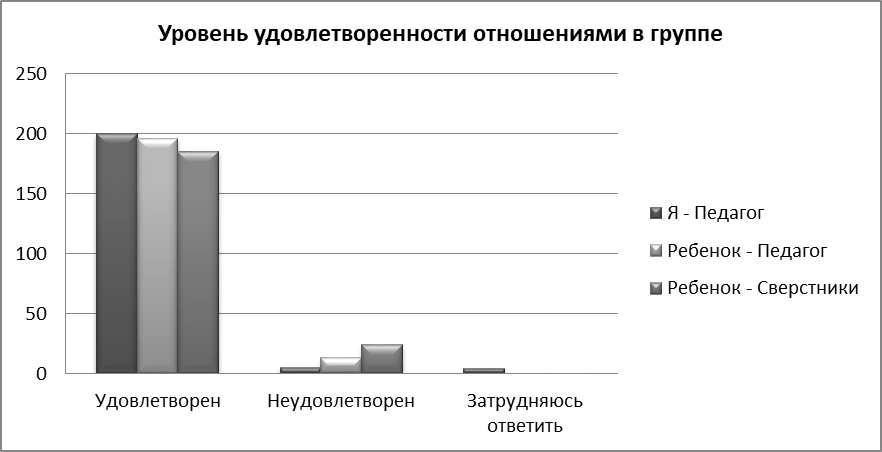 3.5. Презентация опыта инновационной деятельности (организация и участие в мероприятиях разных уровней, публикации материалов и др.) В период работы творческой группы МДОУ «Детский сад 77» были составлены и изданы научные статьи по темам:-    Влияние развивающей среды на развитие детей раннего возраста в условиях ДОУ. Злобина И.В., Кипнис Н.В.- Применение модульного образования, как способ развития интеллектуальных способностей детей дошкольного возраста. Сафарова Е.В.-  Совместная изобразительная деятельность как особый вид и форма взаимодействия детей дошкольного возраста с ровесниками. Сафарова Е.В.-  Особенности развития коммуникативных умений у детей старшего дошкольного возраста в группе комбинированной направленности. Булдина М.А.-     Театрализованная деятельность в формировании творческой личности дошкольника с детьми групп комбинированной направленности. Желла И.А.- Проблема исследования страха в психологии как одного из проявлений эмоционального неблагополучия дошкольников. Чуркина В.В.Были проведены онлайн мастер классы:- «Математическое развитие детей дошкольного возраста на примере блоков Дьенеша». 10.11.2020. Сафарова Е.В. Фролова Н.В.-  «Современный детский сад». Семинар- практикум.Stem технология в работе с детьми дошкольного возраста 18.02.21 Zoom конференция. Опыт представили все участники творческой группы.- «Успех каждого ребенка» Мастер-класс «Дидактическая система Ф. Фребеля». 24.03.2021. Zoom конференция. Русакова С.А., Сафарова Е.В.- «Lego конструирование». Мастер-класс. Zoom конференция. 28.04.2021. Позднякова И.Г., Злобина И.В.- « Мульт-студия. Я творю мир». Мастер-класс. Zoom конференция. 26.05.2021. Зубова С.В., Монид Л.П.- ПДС №3. ВКС 20.11.2020г.  видео-конференция .Выступление Кипнис Н.В. Тема: «Примерный функционал менеджера по   продукту (кто он в процессе создания продукта? Кому мы можем поручить эту функцию? Что он должен делать? Нужен ли он нам?» Творческая группа МДОУ « Детский сад 77» приняла участие в  Межрегиональной научно-практическая конференция «Региональная система дополнительного профессионального педагогического образования: ресурс развития кадрового потенциала» 27-28 октября 2020 г. Юбилейная конференция в связи с 80-летием ИРО.Было принято участие: - ВКС 12.10.2020г. информационно-методический семинар «Требования к оформлению статей». - ПДС №2. ВКС 23.10.2020 «Развитие культуры проектного управления» (спикер К.В. Сапегин). - ПДС №3. ВКС 20.11.2020г.  видео-конференция. Написан текст выступления руководителем Кипнис Н.В.- Участие в ПДС 4. 16.12.2021- Участие в ПДС 5 22.01.2021- Участие в ПДС о гендерном подходе 6 12.02.2021- Корнеслословно - смысловой подход, изучение материала. 11.02.21- Участие в ZOOM конференции 03.03.21- Разработка тем по проектированию «Дайджест проетирования ». 17.03.2021- ВКС «Инструменты и механизмы профессионального саморазвития педагогов ДОУ». 02.04.2021- ВКС от 07.04.2021 «Развитие культуры проектного управления в условиях реализации национального проекта «Образование».- ВКС от 06.04.2021г «Развитие культуры проектного управления в условиях реализации национального проекта «Образование».Итоговый продукт представлен парциально модульной программой «Развитие технологических и творческих компетенций у детей дошкольного возраста средствами «Steam»-технологии» для дошкольного возраста от 5 до 6 лет.№ п/пФИО участникаДолжность,квалификационная категорияФункции при реализации проекта1Кипнис Наталья Вадимовна заведующий МДОУ «Детский сад 77».Распределений функции участников творческой группы. Контроль за выполнением2Злобина Инна Викторовна старший воспитатель, первая квалификационная категорияКонтроль за выполнением заданий. Проведение мастер классов. Разработка нормативных документов.3Вьюгина Татьяна Николаевнавоспитатель, первая квалификационная категорияИзучение, анализ и разработка материалов по образовательному блоку «Математическое развитие». Проведение мастер классов. Оформление результатов.4Зубова Светлана Вячеславовнавоспитатель, педагогический стаж работы 2 года.Изучение, анализ и разработка материалов по образовательному блоку «Мультстудия «Я творю мир». Проведение мастер классов. Оформление результатов.5Мунилова Юлия Юрьевнавоспитатель, первая квалификационная категорияИзучение, анализ и разработка материалов по образовательному блоку «Дидактическая система Ф. Фребеля». Проведение мастер классов. Оформление результатов.6Никитина Анна Валерьевнавоспитатель, первая квалификационная категория.Изучение, анализ и разработка материалов по образовательному блоку «Экспериментирование с живой и неживой природой». Проведение мастер классов. Оформление результатов.7Позднякова Ирина Геннадьевнавоспитатель, первая квалификационная категория.Изучение, анализ и разработка материалов по образовательному блоку «LEGO - конструирование». Проведение мастер классов. Оформление результатов.8Русакова Светлана Александровнавоспитатель, первая квалификационная категория.Изучение, анализ и разработка материалов по образовательному блоку «Дидактическая система Ф. Фребеля». Проведение мастер классов. Оформление результатов.9Фролова Нина Владимировнавоспитатель, первая квалификационная категория.Изучение, анализ и разработка материалов по образовательному блоку «Математическое развитие». Проведение мастер классов. Оформление результатов.10Монид Любовь Павловнапедагог-психолог, первая квалификационная категорияИзучение, анализ и разработка материалов по образовательному блоку ««Робототехника»». Проведение мастер классов. Оформление результатов.11Сафарова Евгения Васильевнапедагог-психолог, первая квалификационная категорияИзучение, анализ и разработка материалов. Проведение мастер классов. Оформление результатов.№ п/пЦели и задачи этапа деятельностиОсновное содержание деятельности (проведенные мероприятия)ПланируемыерезультатыДостигнутые результаты/Достижения1Подготовительный.- анализ существующих моделей для развития предпосылок научно - технического творчества и интеллектуальной активности детей на всех этапах дошкольного детства;- Создан банка нормативно-правовой документации.- Разработка комплекса мероприятий по реализации проекта.-Внедрение новых методов обучения и воспитания, образовательных технологий, обеспечивающих освоение обучающимися базовых навыков и умений.Разработан банк нормативно-правовой документации, разработан комплекс мероприятийВнедренческий.- развитие материально-технической базы дошкольной организации, разработка программно - методического сопровождения по использованию STEAM - технологий в работе с детьми дошкольного возраста- адаптация детей дошкольного возраста к современной образовательной среде, в которой осуществляется интеграция содержания различной деятельности дошкольников, пересечение в пространстве игровых пособий и материалов, доступность оборудования для самостоятельной деятельности, возможность демонстрации результатов- Проведение мастер классов по образовательным модулям.- Сбор материала на написания парциально модульной программы «Развитие технологических и творческих компетенций у детей дошкольного возраста средствами «Steam»-технологии» для дошкольного возраста от 5 до 6 лет-Формирование эффективной системы выявления, поддержки и развития способностей и талантов у детей.Проведены мастер классы по всем образовательным модулям3Аналитический.-создание условий для развития интеллектуальных способностей детей, критического мышления, формирования навыков коллективной работы в процессе познавательно-исследовательской деятельности и научно-технического творчества- обеспечение формирования компетенций и стимулирование педагогических кадров в работе с дошкольниками с использованием STEAM - технологий- представление парциально модульной программы «Развитие технологических и творческих компетенций у детей дошкольного возраста средствами «Steam»-технологии» для дошкольного возраста от 5 до 6 лет- формирование системы сопровождения непрерывного профессионального роста административных и педагогических работников образовательных учрежденийРазработана и представлена парциально модульная программа «Развитие технологических и творческих компетенций у детей дошкольного возраста средствами «Steam»-технологии» для дошкольного возраста от 5 до 6 лет